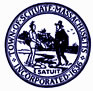 AGENDAMEETING OF THE SCITUATE BOARD OF HEALTHMONDAY, FEBRUARY 6, 2017SELECTMAN’S CHAMBERS – TOWN HALL6:00PM6:00	MEETING CALLED TO ORDER/ACCEPTANCE OF AGENDASCHEDULED ITEMSNoneNEW BUSINESSWelcome Board of Health Administrative AssistantDirector’s ReportOTHER BUSINESSAdministrative Invoice ApprovalsMeeting Minutes ApprovalsADJOURNMENT